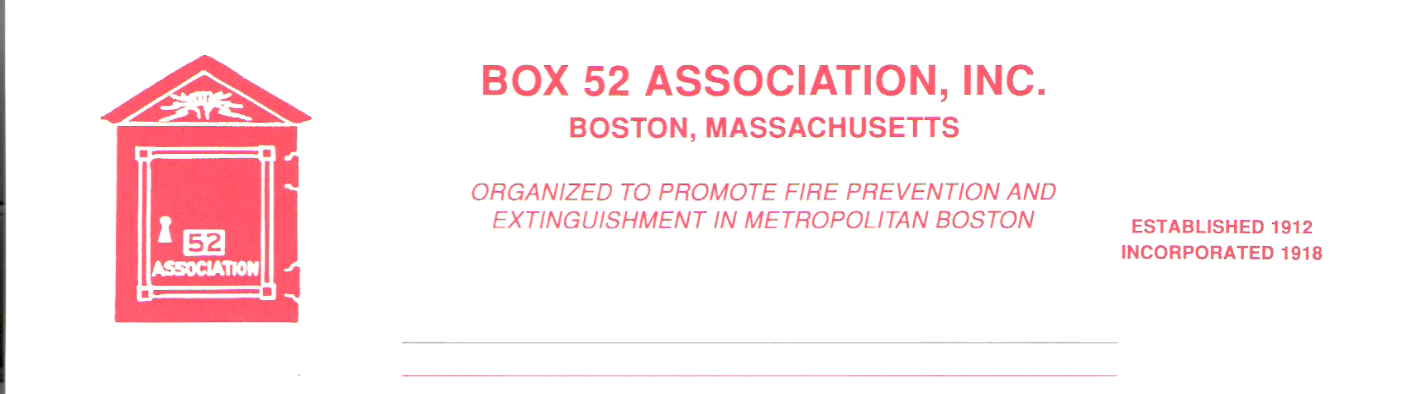 OFFICERS                                                                                                 			    DIRECTORSPRESIDENT    	Richard A. Conway                                                                                                     Frank Barry                             richardaconway@comcast.net                                                                                 Thomas Brophy                                                                        VICE                    James Cullen                                                                                                               Michael Kass                                                                                                                                                                   PRESIDENT        jandm0603@hotmail.com                                                                                           Patrick O’Connor                                                                                SECRETARY      Jeff Brown  	                                                                                                         David Parr	                                                                                                     box52 secretary@gmail.com                                                                                     John Rafferty                                                                                                                                           TREASURER     William H. Wilderman – 617-212-8186                                      	             Bwilderman@feinewengland.com                      Mailing Address:                     Box 52 AssociationWebsite: www.Box52.org						                                   c/o William H. Wilderman       E-Mail:  box52boston@hotmail.com                                                                                         PO Box 848                                                                                                                                                      Medford, MA. 02155-0009Celebrating the sesquicentennial of the sounding of Box 52 November 9th, 1872                 General Order # 1,073                  April, 2022                    DATE:            Friday April 22nd, 2022                   LOCATION:    St. Teresa of Calcutta Church                                           Former St. Margaret’s                                           800 Columbia Rd. Dorchester                                           Nearest box 7252 Columbia Rd & Dorchester Ave.                     TIME:             2000 Hours Meeting                     PROGRAM:  “B.F.D. the War Years” with guest speaker BFD                                           Retired Lt. Mike Foley.March Meeting40 members and guest attended our first in person meeting in a long time. Mr. William Ladell of the FDNY Field Communications Unit presented a very interesting program on the Field Comm, FDNY Bureau of Communications and the FDNY. He answered many questions from the audience.April MeetingWith our March meeting we are resuming in person meetings! Our meeting will take place in Boston at St. Teresa of Calcutta Church 800 Columbia Rd. This is the former St. Margaret’s. Parking can be found in the rear of the church. Access from Roseclair Street.  Additional parking in the school lot out front and in the rear. Please use the rear entrance of the church for our meeting. There is an alley between the school and the church to walk to the rear church entrance.Our guest speaker will be retired BFD Lt. Mike Foley. He will be presenting a look at the BFD during the War Years. This should be a very entertaining meeting. Please make every effort to attend.MembershipThe second reading of applicant David Traiforos will be read and voted on at the upcoming meeting. By Law AnnouncementPer the Association’s Bylaws, at the April meeting the membership will be asked to vote on moving the sum of $ 2,000.00 from the Permanent Fund to the Operating Fund to cover Audio-visual equipment to allow the live streaming of meetings and to cover expenses that are not covered by dues.Good and WelfareCondolences to member Paul and Gerard Mahoney on the loss of their mother Mary Jane. May her soul rest in peace.Ham & Bean SupperThe Ham & Bean supper will be on May 20th at the Erie No. 4 in Georgetown. The guest speaker will be Mr. James Regan of Chicago who will be presenting another interesting and informative show. Ticket will be on sale at the meeting and the cost will be $ 15.00 per person. See Treasurer Bill Wilderman for your ticket(s)!Bus TripThe Board of Directors along with the Trip Committee have voted to hold off on the bus trip to the South Shore until next year, due to the IFBA Convention being held two weeks later. RemindersFriday April 22nd in person meeting 2000 hrs. St Teresa of Calcutta 800 Columbia Rd.With guest speaker BFD Lt. Mike Foley ret. “B.F.D. the War Years”Tickets for the Ham & Bean Supper on sale $ 15.00 per person By Order of the President                                                 Newsletter EditorRichard Conway                                                               Frank San Severino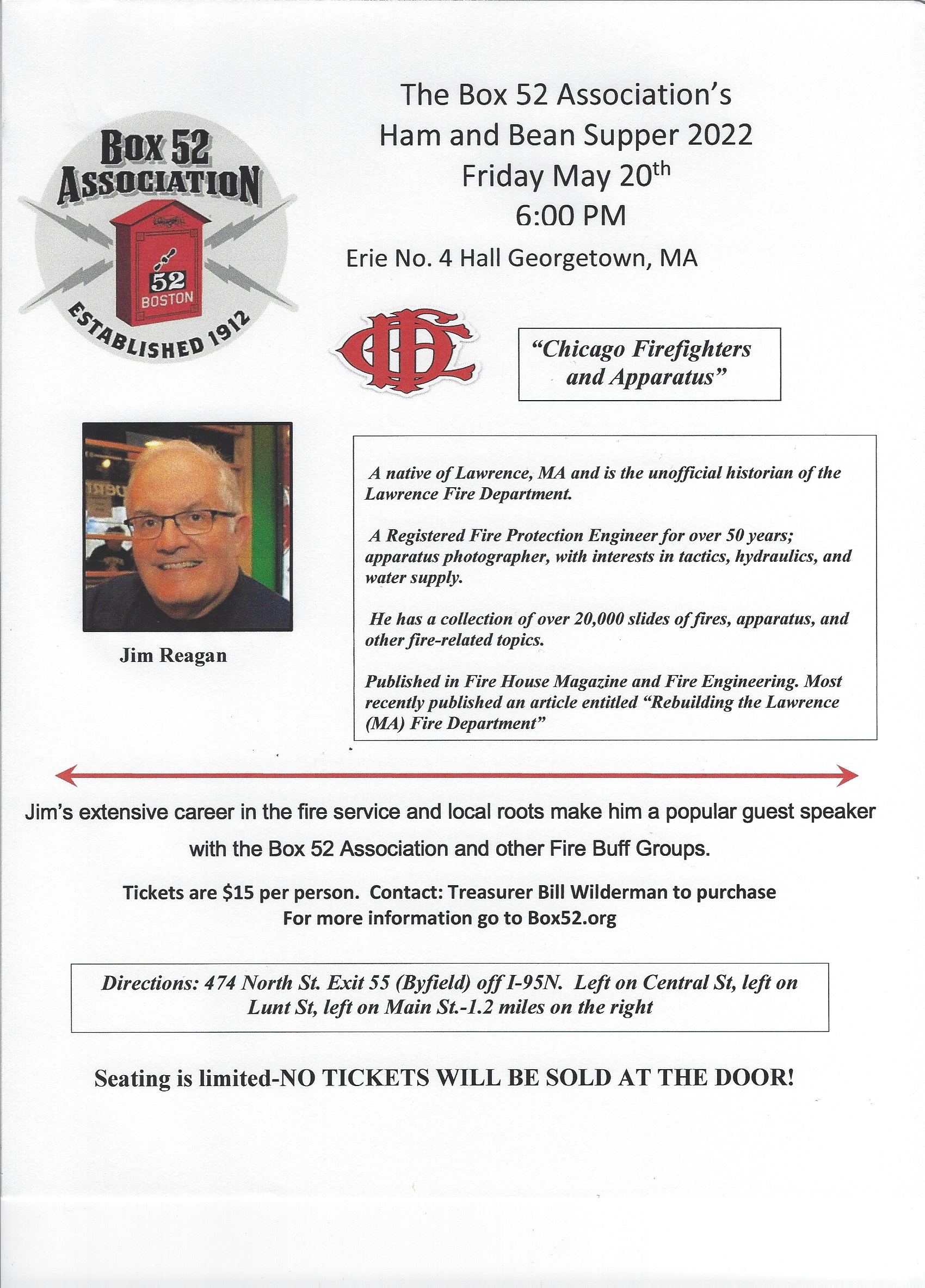 